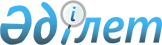 Қазақстан Республикасы Үкiметiнiң 2000 жылғы 30 желтоқсандағы N 1963 қаулысына өзгерiстер енгізу және Қазақстан Республикасы Yкiметiнiң 2000 жылғы 4 желтоқсандағы N 1795 қаулысының күшi жойылды деп тану туралыҚазақстан Республикасы Үкіметінің қаулысы 2001 жылғы 27 қараша N 1527

      Қазақстан Республикасының Үкiметi қаулы етеді: 

      1. "Қазақстан Республикасының 2000-2002 жылдарға арналған мемлекеттік инвестицияларының бағдарламасын бекiту туралы" Қазақстан Республикасы Үкiметiнiң 2000 жылғы 30 желтоқсандағы N 1963 P001963_ қаулысына (Қазақстан Республикасының ПҮКЖ-ы, 2000 ж., N 56, 631-құжат) мынадай өзгерiстер енгізiлсiн: 

      көрсетiлген қаулымен бекiтiлген Қазақстан Республикасының 2000-2002 жылдарға арналған мемлекеттік инвестицияларының бағдарламасына 3-қосымшада:     "Жалпы сипаттағы мемлекеттiк қызмет көрсету" салалық секторы мен реттiк нөмiрi 1-жол алынып тасталсын;     "Барлығы" деген жолда:     6-бағандағы "1341,60" деген сан "1338,60" деген санмен ауыстырылсын;     "Заемды игеру" деген жолдағы 10-бағандағы "364,82" деген сан "361,82" деген санмен ауыстырылсын;     "Кепiл мөлшерi" деген жолдағы 9-бағандағы "168,00" деген сан"165,00"деген санмен ауыстырылсын.     2. "Анкара қаласында (Түркия Республикасы) Қазақстан Республикасының дипломатиялық өкiлдiк ғимараты кешенiн салу туралы" Қазақстан РеспубликасыҮкіметінің 2000 жылғы 4 желтоқсандағы N 1795  P001795_  қаулысының күші жойылды деп танылсын.     3. Осы қаулы қол қойылған күнінен бастап күшіне енеді.     Қазақстан Республикасының         Премьер-Министрі               Мамандар:     Багарова Ж.А.,     Жұманазарова А.Б.
					© 2012. Қазақстан Республикасы Әділет министрлігінің «Қазақстан Республикасының Заңнама және құқықтық ақпарат институты» ШЖҚ РМК
				